行程估價單團體名稱：彰化縣永靖鄉永靖國民小學 教師春遊 行程日期： 行程概要行程概要行程概要行程概要07:30-09:00 開心集合，出發歡樂一整路!09:30-12:00 向日葵農場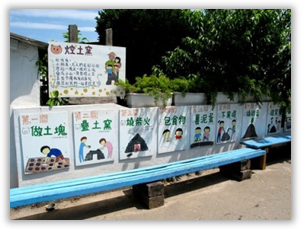 窯滾樂-疊土窯、包食材、下窯趣、趕窯鬼藺草主題DIY農場探索-藺草、向日葵、有機農場認識12:00-13:00 午餐時間-美味農夫餐+湯13:00-14:00 開窯樂-享用美味焢窯餐(土雞+雞蛋+地瓜)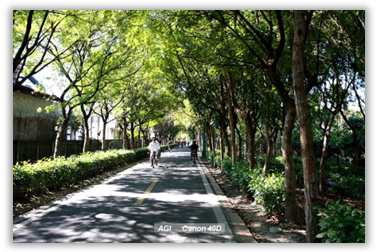 14:50-17:00 后豐/東豐鐵馬道九號隧道花樑鋼橋石岡水霸17:00-18:00 安全返回可愛的故鄉07:30-09:00 開心集合，出發歡樂一整路!09:30-12:00 向日葵農場窯滾樂-疊土窯、包食材、下窯趣、趕窯鬼藺草主題DIY農場探索-藺草、向日葵、有機農場認識12:00-13:00 午餐時間-美味農夫餐+湯13:00-14:00 開窯樂-享用美味焢窯餐(土雞+雞蛋+地瓜)14:50-17:00 后豐/東豐鐵馬道九號隧道花樑鋼橋石岡水霸17:00-18:00 安全返回可愛的故鄉07:30-09:00 開心集合，出發歡樂一整路!09:30-12:00 向日葵農場窯滾樂-疊土窯、包食材、下窯趣、趕窯鬼藺草主題DIY農場探索-藺草、向日葵、有機農場認識12:00-13:00 午餐時間-美味農夫餐+湯13:00-14:00 開窯樂-享用美味焢窯餐(土雞+雞蛋+地瓜)14:50-17:00 后豐/東豐鐵馬道九號隧道花樑鋼橋石岡水霸17:00-18:00 安全返回可愛的故鄉07:30-09:00 開心集合，出發歡樂一整路!09:30-12:00 向日葵農場窯滾樂-疊土窯、包食材、下窯趣、趕窯鬼藺草主題DIY農場探索-藺草、向日葵、有機農場認識12:00-13:00 午餐時間-美味農夫餐+湯13:00-14:00 開窯樂-享用美味焢窯餐(土雞+雞蛋+地瓜)14:50-17:00 后豐/東豐鐵馬道九號隧道花樑鋼橋石岡水霸17:00-18:00 安全返回可愛的故鄉品項內容單價(人)備註車資彰化>往返<台中$345費用含車資、過路費、司機小費、停車費…等費用門票向日葵農場$400含午餐門票單車租賃$80保險旅遊責任保險$35200萬意外+20萬醫療其他雜支$40行政費用、飲水、稅金…等費用每人費用：$900※費用以35人估價，若未達35人需補足車資。※行程導覽以農場導覽人員為主，費用不含隨車服務人員。每人費用：$900※費用以35人估價，若未達35人需補足車資。※行程導覽以農場導覽人員為主，費用不含隨車服務人員。每人費用：$900※費用以35人估價，若未達35人需補足車資。※行程導覽以農場導覽人員為主，費用不含隨車服務人員。每人費用：$900※費用以35人估價，若未達35人需補足車資。※行程導覽以農場導覽人員為主，費用不含隨車服務人員。